	1. KUŽELKÁŘSKÁ LIGA DOROSTU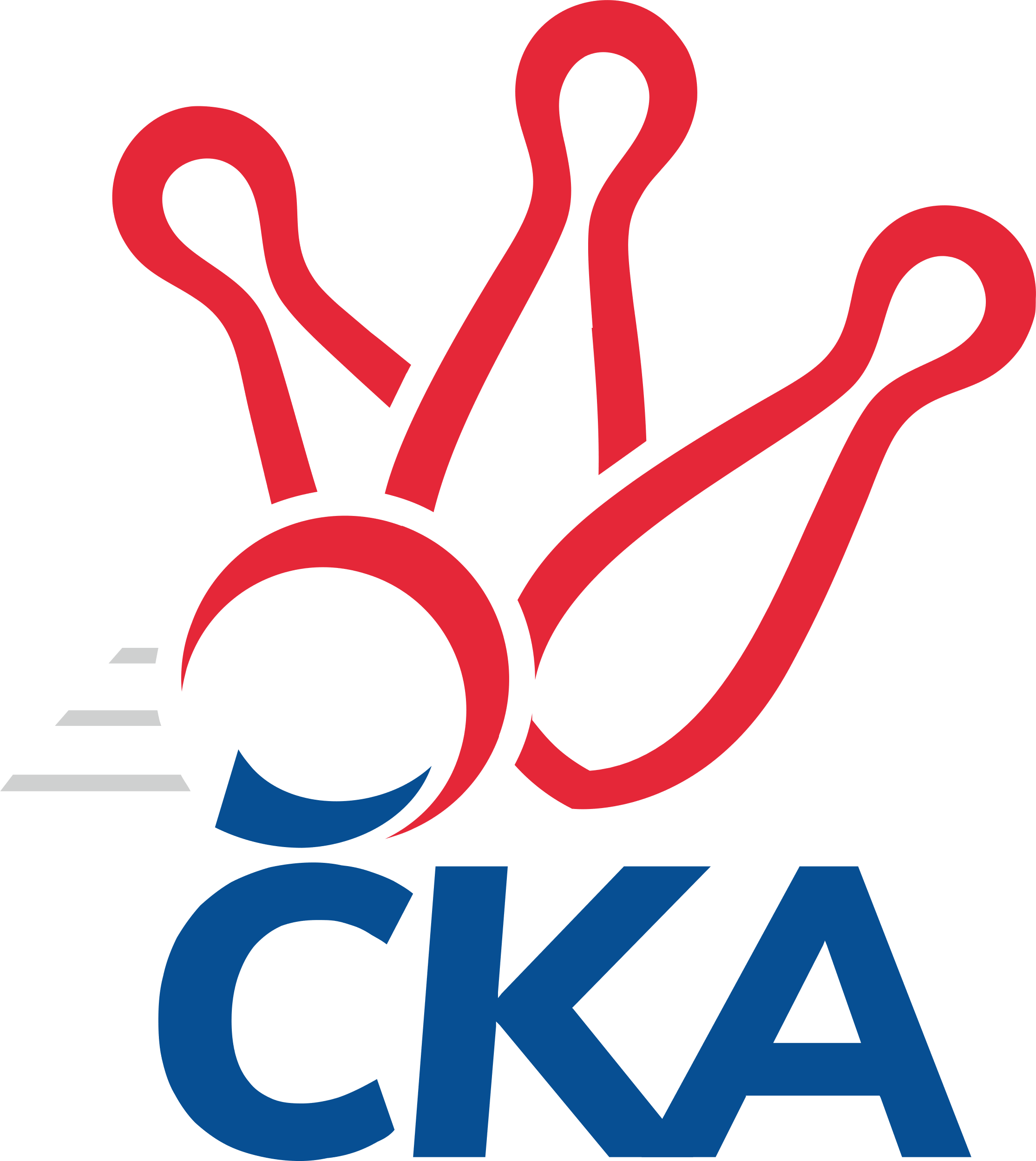 Č. 13Ročník 2023/2024	25.2.2024Nejlepšího výkonu v tomto kole: 1642 dosáhlo družstvo: Kuželky Aš1.KLD A 2023/2024Výsledky 13. kolaSouhrnný přehled výsledků:Kuželky Aš	- TJ Lomnice	2:0	1642:1578		25.2.TJ Sokol Kdyně	- TJ Teplice Letná	0:2	1551:1597		25.2.Kuželky Jiskra Hazlov 	- CB Dobřany	0:2	1526:1573		25.2.TJ Lokomotiva Ústí n. Labem	- SKK Podbořany	0:2	1473:1583		25.2.Tabulka družstev:	1.	Kuželky Aš	13	11	0	2	22 : 4 	 	 1597	22	2.	TJ Teplice Letná	13	11	0	2	22 : 4 	 	 1588	22	3.	CB Dobřany	13	8	0	5	16 : 10 	 	 1510	16	4.	SKK Podbořany	13	7	0	6	14 : 12 	 	 1585	14	5.	TJ Sokol Kdyně	13	6	0	7	12 : 14 	 	 1570	12	6.	Kuželky Jiskra Hazlov	13	5	0	8	10 : 16 	 	 1522	10	7.	TJ Lomnice	13	3	0	10	6 : 20 	 	 1543	6	8.	TJ Lokomotiva Ústí n. Labem	13	1	0	12	2 : 24 	 	 1362	2Podrobné výsledky kola:	 Kuželky Aš	1642	2:0	1578	TJ Lomnice	Nikola Stehlíková	104 	 125 	 138 	114	481 	  	 524 	 125	148 	 133	118	David Hlaváč	Karel Stehlík	150 	 127 	 105 	134	516 	  	 488 	 151	119 	 105	113	Kristýna Prouzová	Vít Veselý	130 	 136 	 140 	124	530 	  	 509 	 149	108 	 122	130	Jan Ritschel	Radek Duhai	149 	 133 	 164 	150	596 	  	 545 	 125	137 	 141	142	Václav Hlaváč ml.rozhodčí: Václav MašekNejlepší výkon utkání: 596 - Radek Duhai	 TJ Sokol Kdyně	1551	0:2	1597	TJ Teplice Letná	Matěj Chlubna	129 	 130 	 150 	142	551 	  	 562 	 158	130 	 130	144	Michal Šimsa	Matylda Vágnerová	117 	 116 	 98 	128	459 	  	 530 	 140	139 	 126	125	Tomáš Rabas	Anna Löffelmannová	131 	 139 	 144 	127	541 	  	 505 	 120	137 	 124	124	Vojtěch Filiprozhodčí: Eva KotalováNejlepší výkon utkání: 562 - Michal Šimsa	 Kuželky Jiskra Hazlov 	1526	0:2	1573	CB Dobřany	Kristýna Repčíková	112 	 107 	 121 	126	466 	  	 505 	 127	126 	 122	130	Jan Štulc	Lukáš Suchánek	92 	 86 	 113 	99	390 	  	 491 	 109	117 	 134	131	Milan Šimek	Dominik Wittwar	113 	 144 	 151 	140	548 	  	 577 	 141	149 	 133	154	Josef Fišer nejml.	Vendula Suchánková	121 	 122 	 134 	135	512 	  	 488 	 117	130 	 123	118	Anežka Blechovározhodčí: Michael WittwarNejlepší výkon utkání: 577 - Josef Fišer nejml.	 TJ Lokomotiva Ústí n. Labem	1473	0:2	1583	SKK Podbořany	Anna Vrabcová	124 	 91 	 104 	126	445 	  	 508 	 111	133 	 130	134	Leona Radová	Filip Exner	149 	 134 	 143 	134	560 	  	 532 	 125	138 	 155	114	Jonáš Růt	Adam Stehlík	131 	 105 	 113 	119	468 	  	 543 	 135	130 	 145	133	David Marcelly	Vít Sekyra	102 	 106 	 98 	102	408 	  	 501 	 128	120 	 127	126	Kryštof Turekrozhodčí: Josef Strachoň st.Nejlepší výkon utkání: 560 - Filip ExnerPořadí jednotlivců:	jméno hráče	družstvo	celkem	plné	dorážka	chyby	poměr kuž.	Maximum	1.	Josef Fišer  nejml.	CB Dobřany	568.83	376.3	192.5	4.1	6/8	(593)	2.	Radek Duhai 	Kuželky Aš	554.81	365.1	189.8	4.5	6/7	(601)	3.	Dominik Wittwar 	Kuželky Jiskra Hazlov 	543.61	361.2	182.4	4.0	7/7	(587)	4.	Anna Löffelmannová 	TJ Sokol Kdyně	534.88	366.8	168.1	7.6	7/7	(584)	5.	Jakub Rada 	SKK Podbořany	532.31	360.5	171.8	6.1	7/8	(566)	6.	Tomáš Rabas 	TJ Teplice Letná	532.20	366.0	166.2	6.0	8/8	(566)	7.	Leona Radová 	SKK Podbořany	526.95	357.3	169.7	4.9	8/8	(563)	8.	David Hlaváč 	TJ Lomnice	524.57	357.5	167.1	8.0	7/8	(553)	9.	Vít Veselý 	Kuželky Aš	524.53	360.3	164.3	5.6	7/7	(572)	10.	David Marcelly 	SKK Podbořany	520.21	361.4	158.9	7.8	8/8	(549)	11.	Michal Šimsa 	TJ Teplice Letná	519.78	363.8	156.0	9.1	6/8	(562)	12.	Matěj Chlubna 	TJ Sokol Kdyně	518.86	357.5	161.4	8.1	7/7	(561)	13.	Vojtěch Filip 	TJ Teplice Letná	518.31	362.3	156.0	8.2	6/8	(566)	14.	Tomáš Benda 	TJ Sokol Kdyně	513.64	357.1	156.5	11.3	7/7	(568)	15.	Anežka Blechová 	CB Dobřany	511.33	352.8	158.5	9.0	7/8	(596)	16.	Karel Stehlík 	Kuželky Aš	508.39	353.2	155.2	10.5	7/7	(551)	17.	Jan Ritschel 	TJ Lomnice	507.35	349.6	157.7	8.8	8/8	(558)	18.	Štěpán Drofa 	Kuželky Aš	504.67	352.6	152.0	10.0	7/7	(581)	19.	Vendula Suchánková 	Kuželky Jiskra Hazlov 	501.61	344.5	157.1	10.5	7/7	(544)	20.	Filip Exner 	TJ Lokomotiva Ústí n. Labem	480.38	342.5	137.9	11.2	6/7	(560)	21.	Kristýna Repčíková 	Kuželky Jiskra Hazlov 	467.17	335.3	131.9	14.1	6/7	(518)	22.	Adam Stehlík 	TJ Lokomotiva Ústí n. Labem	426.90	310.1	116.8	19.0	5/7	(468)	23.	Vít Sekyra 	TJ Lokomotiva Ústí n. Labem	405.04	295.0	110.0	18.6	7/7	(484)		David Horák 	TJ Teplice Letná	559.63	368.8	190.9	4.0	4/8	(601)		Václav Hlaváč  ml.	TJ Lomnice	528.80	354.2	174.6	8.0	5/8	(545)		Lada Hessová 	CB Dobřany	525.83	362.1	163.8	7.5	5/8	(607)		Jan Štulc 	CB Dobřany	525.00	363.5	161.5	8.0	2/8	(545)		Kryštof Turek 	SKK Podbořany	511.00	349.7	161.3	6.0	3/8	(541)		Kryštof Prouza 	TJ Lomnice	509.56	347.9	161.7	10.7	3/8	(533)		Milan Šimek 	CB Dobřany	499.50	351.0	148.5	6.5	2/8	(508)		Kristýna Ausbuherová 	SKK Podbořany	496.67	345.0	151.7	14.3	1/8	(511)		Kateřina Holubová 	TJ Lokomotiva Ústí n. Labem	495.44	348.3	147.1	12.1	3/7	(543)		Jáchym Kaas 	CB Dobřany	493.33	339.3	154.0	8.0	3/8	(518)		Valerie Vaněčková 	CB Dobřany	491.80	347.6	144.2	10.6	5/8	(536)		Anna Vrabcová 	TJ Lokomotiva Ústí n. Labem	490.75	341.8	149.0	11.3	2/7	(499)		Kryštof Majner 	CB Dobřany	489.67	347.0	142.7	11.3	3/8	(528)		Matylda Vágnerová 	TJ Sokol Kdyně	489.00	343.3	145.7	15.0	2/7	(518)		Nikola Stehlíková 	Kuželky Aš	488.25	349.8	138.5	12.0	2/7	(498)		Václav Otta 	TJ Teplice Letná	485.50	340.5	145.0	10.5	2/8	(529)		Jonáš Růt 	SKK Podbořany	484.67	338.8	145.8	12.0	4/8	(532)		Filip Střeska 	Kuželky Jiskra Hazlov 	484.42	333.2	151.3	11.6	4/7	(529)		Anna Rajtmajerová 	TJ Lokomotiva Ústí n. Labem	484.33	336.7	147.7	9.7	3/7	(514)		Barbora Šimáčková 	TJ Lomnice	471.50	339.7	131.8	12.8	3/8	(489)		Martin Lukeš 	TJ Teplice Letná	467.60	344.4	123.2	15.6	5/8	(496)		Kristýna Prouzová 	TJ Lomnice	467.20	331.8	135.4	13.6	5/8	(496)		Šárka Cholopovová 	TJ Lomnice	459.00	350.0	109.0	18.0	1/8	(459)		Lukáš Suchánek 	Kuželky Jiskra Hazlov 	421.00	300.9	120.1	17.3	3/7	(456)		Filip Křivka 	TJ Lomnice	417.00	305.0	112.0	15.5	2/8	(430)		 		22.00	22.0	0.0	87.0	1/0	(22)Sportovně technické informace:Starty náhradníků:registrační číslo	jméno a příjmení 	datum startu 	družstvo	číslo startu26546	Lukáš Suchánek	25.02.2024	Kuželky Jiskra Hazlov 	2x24832	Kryštof Turek	25.02.2024	SKK Podbořany	2x26158	Anna Vrabcová	25.02.2024	TJ Lokomotiva Ústí n. Labem	2x
Hráči dopsaní na soupisku:registrační číslo	jméno a příjmení 	datum startu 	družstvo	Program dalšího kola:14. kolo3.3.2024	ne	10:00	CB Dobřany - TJ Lokomotiva Ústí n. Labem	3.3.2024	ne	10:00	SKK Podbořany - Kuželky Aš	3.3.2024	ne	10:00	TJ Lomnice - TJ Sokol Kdyně	3.3.2024	ne	10:00	TJ Teplice Letná - Kuželky Jiskra Hazlov 	Nejlepší šestka kola - absolutněNejlepší šestka kola - absolutněNejlepší šestka kola - absolutněNejlepší šestka kola - absolutněNejlepší šestka kola - dle průměru kuželenNejlepší šestka kola - dle průměru kuželenNejlepší šestka kola - dle průměru kuželenNejlepší šestka kola - dle průměru kuželenNejlepší šestka kola - dle průměru kuželenPočetJménoNázev týmuVýkonPočetJménoNázev týmuPrůměr (%)Výkon7xRadek DuhaiAš5966xJosef Fišer nejml.Dobřany117.055778xJosef Fišer nejml.Dobřany5773xFilip ExnerÚstí n. Labem115.285601xMichal ŠimsaTeplice5628xRadek DuhaiAš115.035962xFilip ExnerÚstí n. Labem5602xDavid MarcellyPodbořany111.785434xMatěj ChlubnaKdyně5517xDominik WittwarHazlov 111.175487xDominik WittwarHazlov 5481xJonáš RůtPodbořany109.51532